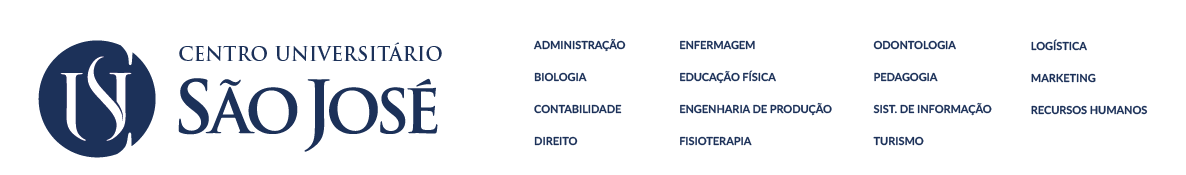 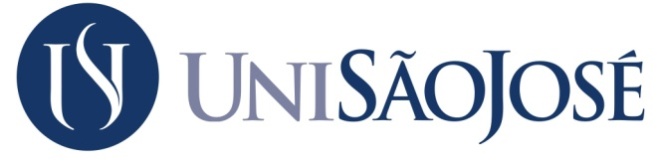 ESCOLAS DE SAÚDE E EDUCAÇÃO, NEGÓCIOS, DIREITOEDITAL DE SELEÇÃO DE BOLSISTAS DE MONITORIA  2022.1ºA Pró-reitoria de Ensino, Pesquisa e Extensão torna público que estarão abertas,No período 14/01/2021 a 10/02/2022 as inscrições para o processo seletivo de bolsista de monitoria para 2022.1, observadas as seguintes instruções:I – DISPOSIÇÕES GERAISArt. 1º. O concurso destina-se a preencher 54 vagas de estudantes bolsistas de Monitoria para as seguintes disciplinas: Art.2º. As bolsas de monitoria correspondem ao valor de R$ 250,00 para o curso de Odontologia e até 50% para os demais cursos, além da atribuição de horas como Atividade Complementar correspondente aos créditos de cada disciplina.Art. 3º. A validade das bolsas será de MARÇO – JUNHO, não podendo ser renovadas sem concurso.Art.4º. Os bolsistas selecionados assinarão um contrato do Termo de Compromisso com o Centro Universitário São José, assumindo a responsabilidade de cumprir a carga horária mínima de 10 horas semanais, estando à disposição dos estudantes para estudos dirigidos, orientações nos trabalhos e revisão das aulas práticas.Art.5.º Os bolsistas selecionados deverão respeitar rigorosamente os dias e horários da semana disponibilizados para a monitoria e previamente acordados com os professores e coordenadores das disciplinas;Art.6º. Os estudantes-monitores das disciplinas de clínicas laboratoriais devem permanecer no interior dos laboratórios quando for solicitado pelo professor-orientador e quando estiver auxiliando os estudantes ou acompanhando os técnicos com autorização da coordenação do seu curso.Art. 7º. Os bolsistas deverão elaborar detalhadamente um relatório mensal acerca das atividades desenvolvidas, subscrito pelo professor responsável pela disciplina, para ser entregue em data previamente divulgada.Art. 8º. Os bolsistas que não cumprirem os itens enumerados nos artigos 4.º, 5.º, 6º e 7º terão suspensão da bolsa, com devolução dos valores concedidos e ficarão proibidos de participar de novo processo seletivo para vagas de bolsistas na Universidade.II – A INSCRIÇÃO E SELEÇÃOArt. 9º. As inscrições serão realizadas pelo link na Plataforma Forms. Poderão inscrever-se estudantes devidamente matriculados no respectivo semestre letivo.Art.10º.Poderão inscrever-se em apenas uma disciplina o estudante devidamente matriculado no respectivo semestre.Art. 11º. Os candidatos aptos serão classificados de acordo com os seguintes procedimentos de avaliação:Avaliação de conhecimentos específicos para qual se candidata com nota mínima de SETE (7.0) conforme orientação do professor responsável pela disciplina;Entrevista (somente os que conseguirem atingir o grau estabelecido no item anterior).Art. 12º. As avaliações serão realizadas no dia, local e hora indicados pelo professor responsável pela unidade disciplinar e ocorrerão no período de 14/02/2022 a 22/02/2022Art. 13º. Os resultados oficiais serão divulgados a até o dia 24/02/2022.Art. 14º.O estudante candidato será considerado inscrito no processo seletivo através do requerimento preenchido na Plataforma Forms.Art. 15º. Será selecionado o estudante que obtiver a maior média na prova escrita/teórica e na entrevista para cada uma das disciplinas. III – PROIBIÇÕES NOS PROGRAMASArt.16º. É expressamente proibido o exercício da Monitoria sem a participação em todas as etapas do processo seletivo do início ao fim decorrente dos Editais lançados regularmente a cada semestre. Art.17º. É expressamente proibida a entrega do Certificado ao estudante que não participou das etapas do processo seletivo e entrega obrigatória do relatório;Art.18º. É expressamente proibida a transferência de bolsa do estudante desistente para outro.Art.19º.O estudante-monitor não estará disponível para auxiliar aos outros estudantes durante o período de prova.Art.20º. É expressamente proibido candidatos nos programas com qualquer tipo de bolsa igual ou superior a 80%, todavia será autorizada a participação sem bolsa.Art.21º.Não será permitido acumular bolsa com a Iniciação à Pesquisa sendo que esta será descontada sobre o valor pago no semestre.IV– DISPOSIÇÕES FINAISArt.22º.Os estudantes bolsistas e os não bolsistas de Monitoria deverão comparecer, quando necessário, às reuniões e eventos marcados com a coordenação de Iniciação à Pesquisa e Monitoria do Centro Universitário São José ao ser convocado. Art.23º.É obrigatória a Entrega do Relatório assinado e avaliado pelo Professor Orientador para que o estudante receba a carga horária para Atividades Complementares e receba o Certificado de participação do respectivo programa referente ao semestre realizado conforme artigo 17.Art.24º. A Ficha de Inscrição deverá ser preenchida pelo candidato na Plataforma Microsoft Forms.Art.25º.Cabe à Direção e Coordenação das referidas Escolas resolver questões omissas neste regulamento.Rio de Janeiro, 13 de janeiro de 2022.______________________________Prof. Prof. Antonio Charbel José ZaibReitor UniSãoJosé______________________________Prof. Armando HayassyPró-Reitor de Ensino, Pesquisa e Extensão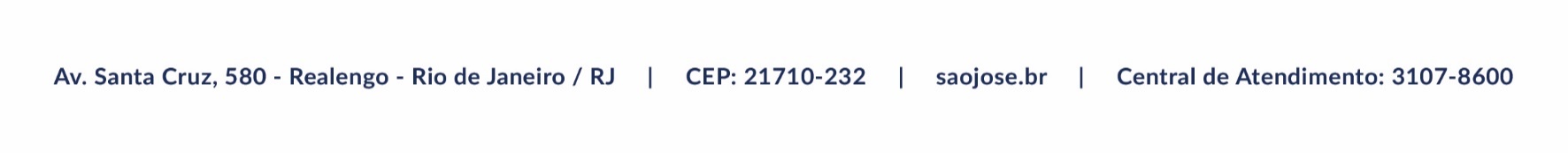 PROGRAMA DE MONITORIAPROGRAMA DE MONITORIAPROGRAMA DE MONITORIAPROGRAMA DE MONITORIAPROGRAMA DE MONITORIACURSOTOTAL DE VAGASUCDOCENTEVAGASANÁLISEDE SISTEMAS01PROJETO INTEGRADOR IIProf. Daniel Nunes1TURISMO01PROJETO INTEGRADOR IIProfª. Marlen Ramalho1ADMINISTRAÇÃO02ADMINISTRAÇÃO FINANCEIRA IIProf. Koffi Djima 1ADMINISTRAÇÃO02PROJETO INTEGRADOR IProf. Koffi Djima 1CIÊNCIASCONTÁBEIS02CONTABILIDADE GERALProf. Enilton Pereira 1CIÊNCIASCONTÁBEIS02PROJETO INTEGRADOR IIProf. Thiago Couto Lage1DIREITO02DIREITO CIVILProf. Irineu Soares1DIREITO02CAJProf. Walquer Filho1PEDAGOGIA02FUNDAMENTOS E PRÁTICAS NAS SÉRIES INICIAISProfª. Márcia Maria1PEDAGOGIA02ESTÁGIO SUPERVISIONADOProfª. Nacyra Lucena 1ODONTOLOGIA13MATERIAIS DENTÁRIOSProfª. Michelle Galhardi1ODONTOLOGIA13DENTÍSTICA PRÉ CLÍNICA Prof. Marcelo Gama1ODONTOLOGIA13ENDODONTIA PRÉ CLÍNICAProfª. Ália Porto1ODONTOLOGIA13PROTESE IProf. Marco Corpas1ODONTOLOGIA13PRÓTESE IIProfª. Riva Campos1ODONTOLOGIA13ANATOMIA HUMANAProf. Rômulo Fonseca1ODONTOLOGIA13ANATOMIA BUCAL IProf. Cristina Quelhas1ODONTOLOGIA13ANATOMIA BUCAL IIProf. Fernanda Nunes1ODONTOLOGIA13HISTOLOGIAProfª. Mônica Muhlbauer1ODONTOLOGIA13PERIODONTIA PRÉ CLÍNICAProfª. Rosa Maria Rodrigues1ODONTOLOGIA13DIAGNÓSTICO POR IMAGEMProfª Lilian Terezinha1ODONTOLOGIA13PROMOÇÃO DE SAÚDE BUCAL IIIProfª Paulini Malfei1ODONTOLOGIA13OCLUSÃOProf. Fernanda Nunes1FISIOTERAPIA12ANATOMIA I - manhãProf. Ailton Lima1FISIOTERAPIA12ANATOMIA II - noiteProf. Ailton Lima1FISIOTERAPIA12ANATOMIA PALPATÓRIA - manhãProf. Leonardo Chrisostomo  1FISIOTERAPIA12ELETRO I - manhãProfª. Gabriela Barbiere1FISIOTERAPIA12METAF - manhã Profª Daniele Gouvea1FISIOTERAPIA12ÓRTESE E PRÓTESE -  manhãProfª. Gabriela Barbiere1FISIOTERAPIA12RTM II - manhãProfª Daniele Gouvea1FISIOTERAPIA12ANATOMIA I - noiteProf. Ailton Lima1FISIOTERAPIA12CINÉSIOTERAPIA - noiteProf. Cosme1FISIOTERAPIA12CLIN.INTEGEGRADA DA DTM - noiteProf. Ailton Lima1FISIOTERAPIA12DEMATOFUNCIONAL - noiteProfª Daniele Gouvea1FISIOTERAPIA12MÉTODO DE AVALIAÇÃO FISIOTERAPÊUTICO - noiteProfª Daniele Gouvea1FISIOTERAPIA12NEUROANATOMIA - noiteProf. Andrette Rodrigues 1CIÊNCIASBIOLÓGICAS05ANATOMIA E FISIOLOGIA ANIMAL COMPARADASProf. Luis Fernando Menezes1CIÊNCIASBIOLÓGICAS05BOTÂNICA IIProf. Daniel Medina1CIÊNCIASBIOLÓGICAS05MICROBIOLOGIAProf. Luã Cardoso1CIÊNCIASBIOLÓGICAS05ECOLOGIA IProf. Daniel Medina1CIÊNCIASBIOLÓGICAS05ECOTOXICOLOGIAProf. Fábio Marques1ENFERMAGEM09ANATOMIA I E IIProf. Wilian Lannes1ENFERMAGEM09FARMACOLOGIAProfª. Joyce Mattos1ENFERMAGEM09SAE IProfª. Daniel Granadeiro1ENFERMAGEM09SAE IIProfª.Juan Carlos1ENFERMAGEM09SAE IIIProfª.Tânia Catarina1ENFERMAGEM09SAÚDE DO TRABALHADORProfª. Renata Hanzelman3EDUCAÇÃO FÍSICA 08ANATOMIA HUMANAProf. Haroldo  Santana1EDUCAÇÃO FÍSICA 08GESTÃO DE EVENTOSProf. Gabriel Paz1EDUCAÇÃO FÍSICA 08RECREAÇÃO E LAZERProfª. Cátia Malachias1EDUCAÇÃO FÍSICA 08CINEANTROPOMETRIA Prof. José Marinho1EDUCAÇÃO FÍSICA 08BIOMECÂNICA Prof. Marcus Paulo1EDUCAÇÃO FÍSICA 08PRÁTICAS CORPORAIS NA NATUREZA  Prof. Diógenes Leandro1EDUCAÇÃO FÍSICA 08ATIVIDADES AQUÁTICAS  Prof. Paulo Gil1EDUCAÇÃO FÍSICA 08SUPORTE BÁSICO DE VIDAProf. Leonardo Chrysostomo1